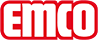 emco Bauemco inbouwraam met onderconstructie CtypeCmateriaal inbouwraam1.4301 (V2A)Afmetingen inbouwraam (HxBxD) in mm25 x 28 x 3inbouwhoogte in mm45 mm (20 x 30 x 2 mm rechthoekig profiel)55 mm (30 x 40 x 2 mm rechthoekig profiel)65 mm (40 x 30 x 2 mm rechthoekig profiel)75 mm (50 x 50 x 2 mm vierkant profiel)105 mm (80 x 40 x 2 mm rechthoekigprofiel)afstand in mm300Een dragende onderconstructie (thermisch verzinkt) bestaande uit onderliggende kokerprofielen.contactemco Benelux B.V. · Divisie Bouwtechniek · Postbus 66, NL-5320 AB Hedel · Baronieweg 12b, NL-5321 JW Hedel · Tel. (+31) 073 599 8310 · België / Luxemburg: Tel. (+32) 056 224 978 · bouwtechniek@benelux.emco.de